ПОЛОЖЕНИЕОБ ОРГАНИЗАЦИИ ОБРАЗОВАТЕЛЬНОГО ПРОЦЕССАИ РЕЖИМЕ ЗАНЯТИЙ ОБУЧАЮЩИХСЯГБПОУ КС №54Москва 2016ПОЛОЖЕНИЕ ОБ ОБЩЕМ СОБРАНИИ (КОНФЕРЕНЦИИ) РАБОТНИКОВ И ОБУЧАЮЩИХСЯ ГБПОУ КС № 54Москва 2016ПОЛОЖЕНИЕ О ПРОВЕДЕНИИ САМООБСЛЕДОВАНИЯ ГБПОУ КС № 54Москва 2016положение о порядке разработки, согласования, утверждения, РЕГИСТРАЦИИ, ХРАНЕНИЯ, внесениИ изменений в локальные нормативные акты ГБПОУ КС № 54Москва 2016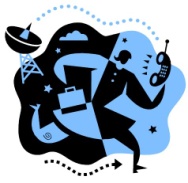 Департамент образования города МосквыГосударственное бюджетное профессиональное образовательное учреждение города Москвы«Колледж связи № 54» имени П.М. ВострухинаПСП-__-__-2016Положение об организации образовательного процесса и режиме занятий обучающихся ГБПОУ КС №54СОГЛАСОВАНОПротоколзаседания Управляющего совета № __ от «__» _______ 2016 г.УТВЕРЖДАЮДиректор ГБПОУ КС №54____________ И.А. Павлюк«__» _______ 2016 г.Департамент образования города МосквыГосударственное бюджетное профессиональное образовательное учреждение города Москвы«Колледж связи № 54» имени П.М. ВострухинаПСП-_______-2016Положение «Об Общем собрании (конференции) работников и обучающихся образовательного учреждения»СОГЛАСОВАНОПротокол заседания Управляющего совета № __ от «__» _______ 2016 г.УТВЕРЖДАЮДиректор  ГБПОУ К №54____________И.А. Павлюк«__» _______ 2016 г.Департамент образования города МосквыГосударственное бюджетное профессиональное образовательное учреждение города Москвы «Колледж связи № 54» имени П.М. ВострухинаПСП-____-2016 Положение «О  проведении самообследования»СОГЛАСОВАНОПротокол заседания Управляющего совета № __ от «__» ________ 2016 г.УТВЕРЖДАЮДиректор  ГБПОУ КС №54____________ И.А. Павлюк«__» __________ 2016 г.Департамент образования города МосквыГосударственное бюджетное профессиональное образовательное учреждение города Москвы«Колледж связи № 54» имени П.М. ВострухинаПСП- ______ -2016Положение «О  порядке разработки, согласования, утверждения, регистрации, хранения, внесении изменений и дополнений в локальные нормативные акты»СОГЛАСОВАНОПротокол заседания Управляющего совета № __ от «__» _______ 2016 г.УТВЕРЖДАЮДиректор  ГБПОУ КС №54____________ И.А. Павлюк«__» _______ 2016 г.